                        2019 Stall Holders Information Sheet.			 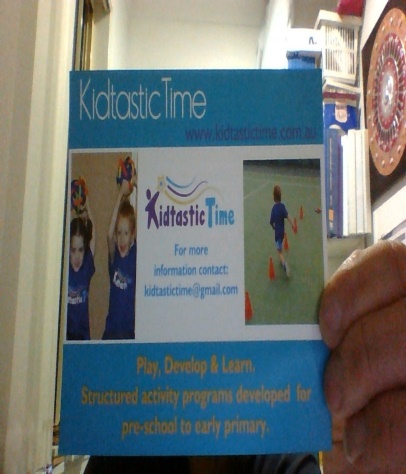 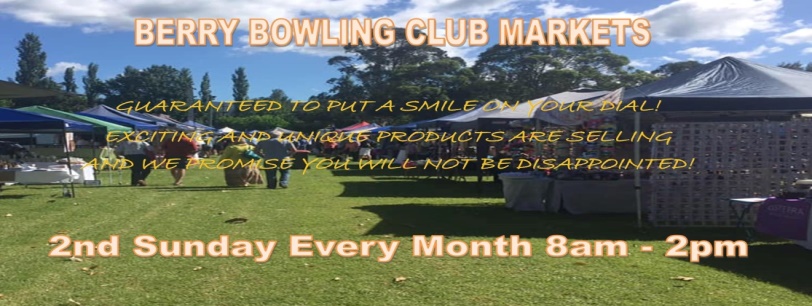 1The Fee for a Stall is $45.00 for a single stall $70 for double. Permanent stallholders $40.00 (can pay on Sunday of each month of Markets or can pay 6 months in advance $240.00). If paying each month a missed payment will occur a penalty of $10.00 next market day.2Stall size is 3m x 3m (single) If wanting double please state3Stallholders will be allocated a non-negotiable space and we advise you of this by an email. A plan will be on site when you arrive at grounds if you are confused with instructions of groundsman. Please ensure that your stall is set up wholly within your allocated area. Along with weights for your marquee.4Vehicles will be able to access the grounds between 7.00am and 8.30am. You will be able to drive to your designated site number. YOU can unload your car/van and then move it across to designated spots for stallholders to park all day (unless you have approval of keeping your car with you) All vehicles MUST be parked in stallholder parking by 8.30am 5All stallholders MUST provide their own equipment, marquee and display materials.6All stalls will be outside on the club grounds. Please be prepared for all weather conditions. 7Kidtastic Time (organisers of Berry Bowling Club Market) cannot be held responsible for more than one stall selling similar types of goods. Although, we always limit to one stall per category to minimise this occurring(eg. Women’s clothing. Baby clothes, candles  etc)8All payments must be received before the Sunday of the Market (eg 9 June – payment to reach KidtasticTime’s Bank by 7 June). Late payments will occur a $5.00 payment extra on the market day. (eg. $45.00 + $5.00 =$50.00)9Payments can be made to Kidtastic Time Pty Ltd-NAB NAB Bank BSB: 082367 ACCOUNT: 27067966610Please email Application form back with first payment along with you insurance Paperwork/food certificate.11Payments are non-refundable12Contact person: Stephen Evans 0423 315 440 kidtastictime@gmail.com